Международная Федерация бодибилдинга (ИФББ) Федерация бодибилдинга России (ФББР)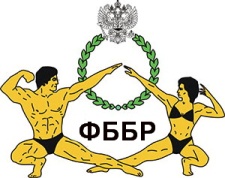 ИТОГОВЫЙ ПРОТОКОЛсоревнований: Открытый Кубок Ханты-Мансийского автономного округа –  Югры  по  бодибилдингу и фитнесуг.Ханты-Мансийск«23»марта2019г.Международная Федерация бодибилдинга (ИФББ) Федерация бодибилдинга России (ФББР)ИТОГОВЫЙ ПРОТОКОЛсоревнований: Открытый Кубок Ханты-Мансийского автономного округа –  Югры  по  бодибилдингу и фитнесуг.Ханты-Мансийск«23»марта2019г.Международная Федерация бодибилдинга (ИФББ) Федерация бодибилдинга России (ФББР)ИТОГОВЫЙ ПРОТОКОЛсоревнований: Открытый Кубок Ханты-Мансийского автономного округа –  Югры  по  бодибилдингу и фитнесуг.Ханты-Мансийск«23»марта2019гКатегория   ПЛЯЖНЫЙ  БОДИБИЛДИНГ до  174 см.Главный судья соревнований                                               Медведев Ю.Б.  Главный секретарь соревнований Пантелеев Г.А.№п/п№старт,Ф.И.О.РегионСпорт,РаундыРаундыРаундыСумма местЗанят. местоЗачет, очкиВыполнен. норматив№п/п№старт,Ф.И.О.Регионзван12Сумма местЗанят. местоЗачет, очкиВыполнен. нормативКатегория БОДИФИТНЕС-ЖЕНЩИНЫКатегория БОДИФИТНЕС-ЖЕНЩИНЫКатегория БОДИФИТНЕС-ЖЕНЩИНЫКатегория БОДИФИТНЕС-ЖЕНЩИНЫ1.10Водянова  Иринаг. Нижневартовск5512.13Хафизова Юлия г.Сургут131323.14Шаламова  МаринаТюменская  область161634.9Сухорукова  Алёнаг. Нижневартовск161645.12Артина  ВладиславаТюменская  область252556.11Ольшановская Яна г.Сургут30306     Категория  ФИТ -  МОДЕЛЬ     Категория  ФИТ -  МОДЕЛЬ     Категория  ФИТ -  МОДЕЛЬ     Категория  ФИТ -  МОДЕЛЬ     Категория  ФИТ -  МОДЕЛЬ1.45Будник Маринаг.Ханты-Мансийск-СПОРТ ТАЙМ8101812.48Соболева  ИринаТюменская  область128202344Кармакова  ВераТюменская  область1616323446Хрущёва  Дарьяг. Нижневартовск1920394547Моисеева  ЛарисаТюменская  область2019395    Категория  Классический бодибилдинг    Категория  Классический бодибилдинг    Категория  Классический бодибилдинг    Категория  Классический бодибилдинг1.5Банацкий Андрейг.Сургут1091912.7Лукьянов Егор г.Ханты-Мансийск2062623.4Трегубов Артём г.Ханты-Мансийск-IronFit30164634.8Усолов  Александрг.Сургут40185845.6Холопкин Кириллг.Сургут4824725     Категория  МУЖЧИНЫ-БОДИБИЛДИНГ     Категория  МУЖЧИНЫ-БОДИБИЛДИНГ     Категория  МУЖЧИНЫ-БОДИБИЛДИНГ     Категория  МУЖЧИНЫ-БОДИБИЛДИНГ     Категория  МУЖЧИНЫ-БОДИБИЛДИНГ1.1Самиков Ренат г.Сургут1672312.3Максимов  Андрейг.Сургут1882623.2Зиннуров Артург.Сургут2615413Категория  ФИТНЕС -  БИКИНИ  до  163 смФИТ-МОДЕЛЬ Категория  ФИТНЕС -  БИКИНИ  до  163 смФИТ-МОДЕЛЬ №п/п№старт,Ф.И.О.регионСпорт,РаундыРаундыРаундыСумма местЗанят. МестоЗачет, очкиВыполнен. Норматив№п/п№старт,Ф.И.О.регионзван123Сумма местЗанят. МестоЗачет, очкиВыполнен. Норматив1.21Малюгина Ирина г.Ханты-Мансийск9912.20Шкиль  АлександраТюменская  область11      1123.22Фролова ОльгаТюменская  область11      1134.18Маркова  КсенияТюменская  область242445.17Занина  Екатеринаг.Ханты-Мансийск272756.16Чернявская Алена г.Мегион282867.19Кузнецова  Аннаг.Ханты-Мансийск31317      Категория  ФИТНЕС -  БИКИНИ  до  169 смФИТ-МОДЕЛЬ       Категория  ФИТНЕС -  БИКИНИ  до  169 смФИТ-МОДЕЛЬ       Категория  ФИТНЕС -  БИКИНИ  до  169 смФИТ-МОДЕЛЬ       Категория  ФИТНЕС -  БИКИНИ  до  169 смФИТ-МОДЕЛЬ       Категория  ФИТНЕС -  БИКИНИ  до  169 смФИТ-МОДЕЛЬ       Категория  ФИТНЕС -  БИКИНИ  до  169 смФИТ-МОДЕЛЬ       Категория  ФИТНЕС -  БИКИНИ  до  169 смФИТ-МОДЕЛЬ 1.31Сидоренко  Алинаг.Сургут6612.28Чернявская Анастасия г.Мегион131323.32Чичинашвили  Екатеринаг.Нижневартовск171734.34Ермакова Елизавета г.Ханты-Мансийск202045.29Васильева  Вероникаг.Нижневартовск262656.33Гусак  ВераТюменская  область323267.30Шарыпова Елена г.Сургут-«Fitness Plaza»333378.35Пернай Людмила г.Сургут40408Категория  ФИТНЕС -  БИКИНИ  св. +  169 смКатегория  ФИТНЕС -  БИКИНИ  св. +  169 смКатегория  ФИТНЕС -  БИКИНИ  св. +  169 смКатегория  ФИТНЕС -  БИКИНИ  св. +  169 смКатегория  ФИТНЕС -  БИКИНИ  св. +  169 смКатегория  ФИТНЕС -  БИКИНИ  св. +  169 смКатегория  ФИТНЕС -  БИКИНИ  св. +  169 смКатегория  ФИТНЕС -  БИКИНИ  св. +  169 см1.37Галбурэ  МаринаТюменская  область6612.39Райских Ксения г.Сургут- Пять Звёзд111123.41Медведева Маргарита г.Сургут151534.40Заикина  МарияТюменская  область191945.38Набиева  Елена г.Нягань232356.36Бердникова Александра г.Тобольск30306   ФИТНЕС БИКИНИ  Абсолютное первенство   ФИТНЕС БИКИНИ  Абсолютное первенство   ФИТНЕС БИКИНИ  Абсолютное первенство1.37Галбурэ  МаринаТюменская  область8812.21Малюгина Ирина г.Ханты-Мансийск111123.31Сидоренко  Алинаг.Сургут11113№п/п№старт,Ф.И.О.регионСпорт,РаундыРаундыРаундыРаундыСумма местЗанят. МестоЗачет, очкиВыполнен. Норматив№п/п№старт,Ф.И.О.регионзван1123Сумма местЗанят. МестоЗачет, очкиВыполнен. Норматив1.54Золотов Сергей г.Ханты-Мансийск88812.51Мургузов Рашадг.Сургут13131323.52Крохалев Алексейг.Сургут14141434.53Пустовских Владимир г.Сургут-«Evolution Fit»21212145.50Сатаев Руслан г.Нягань2222225Категория   ПЛЯЖНЫЙ  БОДИБИЛДИНГ  до  178 смКатегория   ПЛЯЖНЫЙ  БОДИБИЛДИНГ  до  178 смКатегория   ПЛЯЖНЫЙ  БОДИБИЛДИНГ  до  178 смКатегория   ПЛЯЖНЫЙ  БОДИБИЛДИНГ  до  178 смКатегория   ПЛЯЖНЫЙ  БОДИБИЛДИНГ  до  178 смКатегория   ПЛЯЖНЫЙ  БОДИБИЛДИНГ  до  178 смКатегория   ПЛЯЖНЫЙ  БОДИБИЛДИНГ  до  178 смКатегория   ПЛЯЖНЫЙ  БОДИБИЛДИНГ  до  178 смКатегория   ПЛЯЖНЫЙ  БОДИБИЛДИНГ  до  178 смКатегория   ПЛЯЖНЫЙ  БОДИБИЛДИНГ  до  178 см1.59Часовский Андрей г.Сургут8512.58Хусаенов Ильшат  г.Ханты-Мансийск91023.61Арсланов Радмир  г.Сургут161634.60Носов Сергей г.Сургут17194\Категория   ПЛЯЖНЫЙ  БОДИБИЛДИНГ св.+  178 см \Категория   ПЛЯЖНЫЙ  БОДИБИЛДИНГ св.+  178 см \Категория   ПЛЯЖНЫЙ  БОДИБИЛДИНГ св.+  178 см \Категория   ПЛЯЖНЫЙ  БОДИБИЛДИНГ св.+  178 см \Категория   ПЛЯЖНЫЙ  БОДИБИЛДИНГ св.+  178 см \Категория   ПЛЯЖНЫЙ  БОДИБИЛДИНГ св.+  178 см \Категория   ПЛЯЖНЫЙ  БОДИБИЛДИНГ св.+  178 см \Категория   ПЛЯЖНЫЙ  БОДИБИЛДИНГ св.+  178 см \Категория   ПЛЯЖНЫЙ  БОДИБИЛДИНГ св.+  178 см \Категория   ПЛЯЖНЫЙ  БОДИБИЛДИНГ св.+  178 см 1.64Боровский  Никитаг. Нижневартовск-Славтэк Фитнес6612.67Карпекин Дмитрий г.Ханты-Мансийск121223.63Серюков Антонг.Сургут131334.65Ефименко  ЕвгенийТюменская  область222245.66Путятин Ярослав г.Сургут252556.68Рудковский  ДаниилТюменская  область28286Категория   ПЛЯЖНЫЙ  БОДИБИЛДИНГ Абсолютное  первенство Категория   ПЛЯЖНЫЙ  БОДИБИЛДИНГ Абсолютное  первенство Категория   ПЛЯЖНЫЙ  БОДИБИЛДИНГ Абсолютное  первенство Категория   ПЛЯЖНЫЙ  БОДИБИЛДИНГ Абсолютное  первенство Категория   ПЛЯЖНЫЙ  БОДИБИЛДИНГ Абсолютное  первенство Категория   ПЛЯЖНЫЙ  БОДИБИЛДИНГ Абсолютное  первенство Категория   ПЛЯЖНЫЙ  БОДИБИЛДИНГ Абсолютное  первенство Категория   ПЛЯЖНЫЙ  БОДИБИЛДИНГ Абсолютное  первенство Категория   ПЛЯЖНЫЙ  БОДИБИЛДИНГ Абсолютное  первенство 1.64Боровский  Никитаг. Нижневартовск-Славтэк Фитнес6612.59Часовский Андрей г.Сургут111123.54Золотов Сергей г.Ханты-Мансийск14143